Code #  New Emphasis/Concentration or Option Proposal-Bulletin Change Transmittal Form Undergraduate Curriculum Council - Print 1 copy for signatures and save 1 electronic copy.1. Proposed Program Title2. CIP Code Requested3. Contact Person (Name, Email Address, Phone Number)4. Proposed Starting DateFrom the most current electronic version of the bulletin, copy all bulletin pages that this proposal affects and paste it to the end of this proposal.  To copy from the bulletin:Minimize this form.Go to http://registrar.astate.edu/bulletin.htm and choose either undergraduate or graduate.This will take you to a list of the bulletins by year, please open the most current bulletin.Find the page(s) you wish to copy, click on the “select” button and highlight the pages you want to copy.Right-click on the highlighted area.Click on “copy”.Minimize the bulletin and maximize this page.Right-click immediately below this area and choose “paste”.For additions to the bulletin, please change font color and make the font size larger than the surrounding text.  Make it noticeable.For deletions, strike through the text, change the font color, and enlarge the font size.  Make it noticeable.LETTER OF NOTIFICATION – 3
NEW OPTION, CONCENTRATION, EMPHASIS
(Maximum 18 semester credit hours of new theory courses and 6 credit hours of new practicum courses)1. Institution submitting request:2. Contact person/title:  3. Phone number/e-mail address:4. Proposed effective date:5. Title of degree program:6. CIP Code:  7. Degree Code:8. Proposed option/concentration/emphasis name: 9. Reason for proposed action:10. New option/concentration/emphasis objective11. Provide the following:a. Curriculum outline - List of required coursesb. New course descriptionsc. Program goals and objectivesd. Expected student learning outcomes12. Will the new option be offered via distance delivery?13. Mode of delivery to be used:14. Explain in detail the distance delivery procedures to be used:  15. Is the degree approved for distance delivery?16. List courses in option/concentration/emphasis.  Include course descriptions for new courses.17. Specify the amount of the additional costs required, the source of funds, and how funds will be used.For Registrar’s Use onlyNew Certificate or Degree Program (The following critical elements are taken directly from the Arkansas Department of Higher Education’s “Criteria and Procedures for Preparing Proposals for New Programs”.)  Please complete the following and attach a copy of the catalogue page(s) showing what changes are necessary..   
Department Curriculum Committee ChairCOPE Chair (if applicable) 
Department Chair: General Education Committee Chair (If applicable)                          
College Curriculum Committee ChairUndergraduate Curriculum Council Chair 
College DeanGraduate Curriculum Committee ChairVice Chancellor for Academic AffairsPresident/Chancellor Approval Date: Vice Chancellor for Academic AffairsBoard of Trustees Notification Date:    Vice Chancellor for Academic Affairs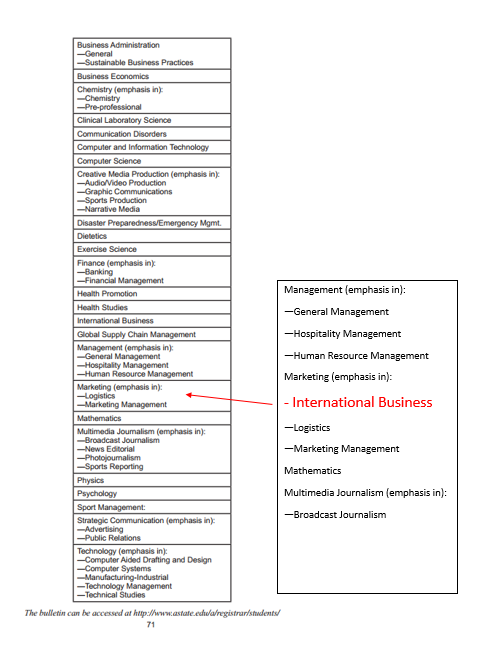 